Mis à jour le 08 juin 2021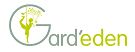 PROJET PEDAGOGIQUE GARD’EDEN  AventurinePrésentation des lieuxLa structure de Gard’eden  Aventurine est située au 41, chemin de la Raude à Tassin. Nous accueillons une dizaine d’enfants par jours, âgés de 3 mois à 3 ans et de 3 à 6 ans. Les enfants sont encadrés par deux salariées. L’équipe est composée de trois professionnelles titulaires du diplôme d’Auxiliaire de puériculture ou du CAP petite enfance. Elles s’échelonnent sur l’ensemble de la journée.Une apprentie CAP petite enfance vient acquérir des compétences dans l’accueil du jeune enfant. Elle permet également soutenir l’équipe, lorsqu’elle est présente.Les enfants 0 – 3 ans sont accueillis sur les temps scolaires et ceux de 3 à 6 ans sur les temps extrascolaires (mercredis et vacances scolaires).Principes et valeursLa pratique éducative de Gard’eden respecte un certain nombre de principes. Ils sont présents dans tous les actes du quotidien.Le respect du rythme de développement de chacun.La verbalisation, présente dans tous les actes du quotidien. On cherchera à mettre des mots sur ce que l’enfant vit ou va vivre afin de l’encourager à exprimer ce qu’il ressent.L’autonomie de l’enfant sera mise en avant afin de lui permettre de « faire par lui-même ». Pour cela, nous l’encourageons et le valorisons dans tous ces faits et gestes.La bienveillance et le respect de l’autre est au cœur de notre pratique. La communication et l’écoute sont les bases de la relation enfants-adultes mais également enfants-enfants.  Nous l’encourageons donc dans cette pratique pour son apprentissage de la relation avec l’autre, du respect de soi et des autres.Nous sommes garant de la sécurité physique et affective de l’enfant tout au long de la journée.L’accueilLe matin comme le soir, l’accueil est un temps de séparation et de retrouvailles. C’est  l’occasion, d’échanger ensemble autour du quotidien de votre enfant.Le matinNous préparons la structure et particulièrement la salle de jeux avant l’arrivée des enfants. Notre arrivée dans la structure est échelonnée. Une personne ouvre la crèche à 7h30, elle est secondée à 8h30 ou à l’arrivée du quatrième enfant. A votre arrivée, nous vous ouvrons la porte et  vous saluons ainsi que votre enfant d’un « bonjour » personnalisé. Vous avez à votre disposition une grande table à langer sur laquelle vous pouvez déshabiller votre enfant tout en échangeant avec nous sur l’état général de votre enfant.  Ce temps de transmission est important pour nous car il nous permet de respecter le rythme de votre enfant, c’est pourquoi, pour les plus petits, nous vous demanderons l’heure de son dernier biberon et son heure de réveil. Pour les plus grands, nous prendrons le temps d’écouter votre récit de son week-end passé ou de sa soirée. Vous pouvez jouer 5 minutes avec votre enfant si cela facilite votre séparation.Après ce temps de transition, c’est le moment de vous dire « au revoir ».Le temps de séparation est propre à chacun, nous respectons le rythme de chaque enfant.  Nous accompagnons les enfants dans ce temps de séparation s’ils en éprouvent le besoin (en les invitant à faire un jeu ou faire un câlin). Leurs émotions ne seront pas refoulées et nous accueillerons leur chagrin par une écoute bienveillante.Sur les temps scolaires (accueil des 0-3 ans)A leur arrivée,  les bébés pourront s’éveiller sur le tapis avec hochets et portiques, les plus grands pourront choisir une activité en fonction de leur besoin. Ils trouveront des jeux sur table (puzzle, crayons), jeux d’imitation (dinette, poupée), jeux de construction, jeux moteurs et coin calme pour ceux qui souhaitent finir de se réveiller tranquillement. Ce moment est appelé « jeux libre ».L’accueil inter-âge est très structuré. Le groupe d’enfant est séparé en deux groupes d’âge (bébés & grands). Une personne prend en charge les plus petits et la seconde les plus grands. Nous accompagnons ainsi notre groupe d’enfant toute la journée.Le partage des groupes est présenté sur un planning hebdomadaire, visible dans l’entrée. Ainsi, vous serez vers qui vous diriger pour l’accueil de votre enfant.L’accueil se fait dans le hall par l’une d’entre nous, la seconde professionnelle reste avec le groupe d’enfant dans la salle de vie. Les bébés sont installés sur le tapis, tandis que les grands jouent librement dans le hall ou la salle de vie (la porte communicante restant ouverte). Nous pouvons ainsi observer tous les enfants et assurer leur sécurité physique et affective. Sur les temps périscolaires (3-6 ans)La porte entre les deux pièces reste ouverte, ainsi les enfants peuvent circuler librement entre le coin bibliothèque installé dans le hall et la salle de vie où ils ont accès de façon autonome aux jeux sur tables (dessin, jeux de société) ou jouets divers (voitures, légos, dinette….). Le matériel pédagogique (jeux, jouets) est installé à hauteur d’enfant sur des étagères. Ils peuvent ainsi se servir seuls, jouer puis ranger en fin de jeu.L’accueil se fait par une seule personne, l’autre salariée est présente auprès des enfants pour répondre à leurs demandes et assurer leur sécurité.Le soirComme le matin l’accueil se fait dans le hall d’entrée. Nous ouvrons la porte entre la salle de vie et le hall dès que le nombre d’enfant permet un accueil dans le calme ; C'est-à-dire à partir de 5 enfants présents (environ). Nous prenons le temps de vous restituer les informations importantes de la journée (repas, sieste, état général). Nous profitons de cet instant pour vous raconter des anecdotes de sa vie à la crèche  et échangeons sur son évolution et son développement.Lorsque vous avez habillé votre enfant, nous nous saluons respectivement avec la « promesse de revenir ». Le temps de transmission est indispensable. Il permet de donner et recevoir des informations utiles sur l’enfant pour une continuité de soin. C’est l’occasion de créer un lien de confiance entre vous (les familles) et nous (l’équipe) grâce à la narration d’anecdotes ou de détails personnels lié à votre enfant. C’est un temps individualisé, de co-éducation, de soutien à la parentalité par l’apport pédagogique et éducatif.Doudou & sucettesNous accueillons les doudous et sucettes de vos enfants. Ils sont rangés dans leur casier personnel de la salle de change.Pour les bébés (moins de 18 mois)Les enfants ont leur doudou et sucette avec eux sur le tapis de jeu. Cependant dès que nous sentons que l’enfant n’en a pas besoin, celui-ci est rangé dans son casier de salle de change.Ils sont donnés à la demande de l’enfant ou au moindre signe visible de besoin. Nous cherchons toujours la raison des pleurs d’un enfant avant de lui proposer sa sucette.Pour les plus grands (plus de 18 mois)Nous accompagnons vos enfants dans  l’autonomie vis-à-vis de leurs effets personnels afin de les préparer en douceur à l’entrée en école maternelle. Ils peuvent selon leur besoin,  prendre ou déposer leur doudou dans leur casier en demandant à l’adulte. Nous leur demandons de poser « doudou et tétine » le temps de l’activité et du repas. Si cela est trop difficile pour l’enfant, il peut le garder à côté de lui, il s’en détachera lorsqu’il se sentira prêt.Pours les enfants d’âge scolaire (plus de 3 ans)Les enfants scolarisés sont habitués à l’accès limité à leur « doudou ». Nous leur demandons de le laisser  dans leur sac. Ils pourront le prendre lors du temps de repos (13h) ou en cas de gros chagrin.Le doudou est un objet procurant un réconfort psychologique à un petit enfant (généralement une couverture ou une peluche). Il permet de faire le lien entre la maison et la crèche par l’odeur du parent, il a une place importante lors de la séparation. C’est un objet de réassurance (il console), transitionnel (qui vient de l’extérieur : objet trouvé et de l’intérieur : manière dont il est investi).  Les rituelsRituels journaliers pour les grands (18 mois et plus)Les journées des grands sont organisées autour de rituels : Accueil, jeux libres, regroupement, activité, repas, sieste, jeux libre, goûter puis retrouvailles !Un des rituels important est le temps de regroupement.  Il permet un retour au calme. C’est un temps de transition (on clôture un temps pour en commencer un autre). C’est également un temps de socialisation par le respect de règles simple, de l’autre et du vivre ensemble. C’est le moment de se dire bonjour. Ils sont mis en place à 9h30, 11h30 et 15h30 avant chaque repas ou collation. Rituels d’endormissement pour les bébésLors de l’adaptation nous vous demandons les habitudes d’endormissement de votre enfant, nous pouvons ainsi reproduire ce rituel. Parfois, il varie entre la maison et la crèche. Mais nous sommes très attachées à respecter ce besoin  individuel lié à chaque enfant. Ainsi les bébés peuvent être bercés dans les bras dans la pièce de vie ou dans la chambre.Le rituel est un repère de temps et d’espace pour l’enfant. Il est nécessaire à son développement. Par son effet sécurisant, il apporte un cadre de vie.Les activitésLes activités dirigées et semi dirigées L’objectif pédagogique des activités proposées est inspirée des méthodes Montessori et Freinet. Ainsi les valeurs principales seront le respect, l’autonomie, la responsabilité et l’ouverture au monde.Pour les enfants de 18 mois- 3 ansElles sont proposées de 9h45 à 10h30, en demi-groupe avec la professionnelle référente des grands, selon les compétences de chacun. Pour les 3 - 6 ansNous proposons des activités manuelles, artistiques, culturelles et sportives articulées autour d’un thème (changé après chaque période de vacances). Cela nous permet d’explorer un sujet sous divers angles et de diverses manières afin de répondre aux besoins de l’enfant.  Pour tous, ce temps de jeu est important :Il favorise les échanges individuels.Il est proposé et non imposé, l’enfant apprend à faire des choix.Il est varié (moteur, cognitif, sensoriel, créatif...)  autour d’un thème. Il éveille l’enfant sur divers apprentissages, découvertes, créativité et expression.Il est proposé par l’adulte en fonction des besoins du groupe d’enfant (jeu de ballon, lecture, chansons).C’est un temps de travail pour l’enfant, il est nécessaire à son développementPour les plus de 3 ans, les activités proposées (jeu ou actions du quotidien) seront accès sur :L’expérimentation (chercher, inventer, apprendre par soi même)L’autonomie et la responsabilité (participer à la mise en place et au rangement)La coopération entre enfant (activité de groupe, entraide, temps de parole)L’expression, le respect de soi et des autres : communication positive (s’écouter), liberté de créer, exprimer ses choix/envies (impliquer les enfants dans les projets (choix de thème ou d’activité).	Le jeu librePlusieurs coins de jeux variés sont disposés dans la structure (imitation, construction, moteur, repos...). Nous préparons et sécurisons l’espace de jeu pour que les enfants puissent jouer librement selon leurs besoins. Ce temps de jeu libre permet à l’enfant de développer :L’autonomieLa créativitéL’apprentissage du choixLa socialisation (jouer avec les autres)Apprendre à être grandA la fin de chaque temps de jeu les enfants sont invités à ranger les jouets avec nous. C’est le temps d’un apprentissage par l’imitation.Par le jeu l’enfant apprend à donner du sens au monde qui l'entoure. Tout est apprentissage pour lui, à travers le jeu, il peut développer des aptitudes sociales, cognitives, une maturité émotionnelle et acquérir suffisamment de confiance en soi pour s'engager dans de nouvelles expériences et de nouveaux environnements.Les repasAvant les deux ans de votre enfant, deux possibilités s’offrent à vous :Vous pouvez apporter le repas de votre enfant, nous vous présentons alors notre protocole pour le respect de la chaîne du froid. Votre enfant peut consommer les repas de la crèche.Nous préparons les repas sur place. Celle d’entre nous en charge du groupe des grands se détache un instant le temps de préparer le repas. Les légumes bio surgelés et la cuisson au cuit vapeur permet une préparation rapide et saine. Les menus sont élaborés au mois  par l’éducatrice de jeunes enfants.Chez les bébés L’heure et la composition des repas sont préparés en fonction du rythme personnel de chaque enfant.Les premières purées sont présentées à la maison avant de les donner à la crèche. Nous vous laissons ainsi le plaisir de découvrir avec votre enfant cette première expérience gustative. Les bébés prennent leur biberon dans les bras, les premières purées dans le transat. Lorsque l’enfant tient assis, nous l’installons dans une chaise avec tablette. Chez les plus grandsNous proposons trois repas dans la journée : la collation à 9h45, le repas à 11h30 et le goûter à 15h45.La collation a pour objectif premier de s’hydrater mais tout comme les autres repas, c’est l’occasion de découvrir de nouvelles saveurs, prendre le temps d’affiner ses gestes (éplucher un fruit) et partager un moment convivial. Le repas est important dans l’acquisition de l’autonomie.Avant de passer à table, les enfants se lavent les mains avec un gant humide.Ils s’installent autour de la table dans le coin repasLes enfants sont encadrés par une professionnelle. Les repas sont servis en morceaux, le repas est disposé au complet dans un plateau à compartiment, ainsi l’enfant peut manger dans l’ordre qu’il veut. Les enfants sont invités à goûter ce qui leur est servi. Nous ne les forçons pas à manger cependant ils seront prévenus des suites encourues (faim).Les enfants mangent avec de la vaisselle en plastique. Ils ont devant eux un verre, un plateau repas, une cuillère et pour les plus grand une fourchette.Une fois le repas terminé, les enfants se lavent seuls avec un gant mouillé et posent leur serviettes dans la panière de linge.Chez les enfants scolarisésLe repas est un moment important pour l’enfant. Nous lui proposons de participer à l’élaboration du repas ainsi qu’à la mise en place de la table. C’est une activité à part entière. Cette participation répond aux besoins d’autonomie, de responsabilité, de découverte et d’expérimentation.Ces petits gestes du quotidien renforcent la confiance et l’estime de soi. Car ils ne préparent pas le repas uniquement pour eux mais pour le groupe.Le repas est un temps de socialisation important. C’est un temps d’échange. C’est également l’occasion d’apprendre les prémices de la politesse et les règles de vie en société. Il permet à  l’enfant de découvrir de nouvelles saveurs. Avec le temps, l’enfant développe sa motricité fine, ses gestes s’affirment et s’affinent. Il devient de plus en plus autonome. Les changes et les soins médicauxLe temps de change est l’occasion de faire attention à l’état général de l’enfant (Boutons suspects, fièvre, nez encombré…) les soins nécessaires sont alors prodigués (prise de température, désinfection rhinopharyngée…)Pour les bébésLes enfants sont changés selon leurs besoins tout au long de la journée. Les couches sont toutefois vérifiées avant chaque repas et sieste. Les enfants qui marchent sont invités à venir changer leur couche, nous respectons ainsi leur temps de jeu.Pour les plus grandsLes enfants sont changés selon leur besoin cependant des temps spécifiques sont instaurés à 10h30, 12h et au levé de sieste. Nous gardons notre petit groupe d’enfants du jour. Les enfants sont invités individuellement à venir changer leur couche.Ils sont changés l’un après l’autre pendant que le reste du groupe joue dans la salle de vie avec l’une d’entre nous.Nous sommes attentives à la sécurité des enfants et avons toujours le groupe en visuel pendant le change d’un enfant.A midi, les enfants sont invités à se déshabiller seuls et ranger leurs vêtements dans leur panière.Au levé de sieste, les enfants sont changés au fur et à mesure de leur réveil.Les enfants sont acteurs du change et du soin, pour cela nous leur proposons :De monter sur le plan de change par l’escalierParticiper aux gestes et postures (lever le bassin, se moucher)Dès que l’enfant est prêt nous lui proposons de s’installer sur le pot.Les soins médicauxAvant toute action, nous vous informons de l’état de santé de votre enfant ainsi que la direction. Cet appel a pour objet d’informer et/ou de valider une prise de décision. Nous avons un classeur médical dans lequel nous regroupons :Un protocole médical  validé par le médecin référent de l’établissement.Un onglet par enfant où se trouvent les ordonnances médicales utiles à l’administration de traitement. (aucun médicament n’est donné sans ordonnance).La trace écrite de tout soin fait aux enfants (administration d’antipyrétique, froid sur  contusion…)Le temps de change est un moment d’échange individuel. Nous informons les enfants des soins qui vont leur être prodigués.  C’est un temps important dans l’autonomie de l’enfant. L’adulte  accompagne l’enfant dans l’acquisition de la propreté et des gestes du quotidien (s’habiller, se déshabiller, reconnaître ses effets personnels).SiesteL’accueil inter-âge permet à chaque enfant de trouver le sommeil selon son besoin. Ainsi un jeune enfant qui a besoin de présence dormira avec les grands et un gros dormeur peut rester dans son lit à barreaux et faire plusieurs siestes par jour.Pour les bébésLes temps de siestes sont proposés en fonction du rythme biologique de chaque enfant. Le groupe restreint de la micro-crèche favorise la reconnaissance des signes d’endormissement de chacun. Nous pouvons ainsi leur proposer « doudou,  sucette » et les accompagner dans leur chambre pour un temps de sieste. Au moment du coucher on dit « à toute à l’heure, repose toi bien » pour rassurer l’enfant sur la courte séparation.Le rituel individuel d’endormissement est connu et pratiqué par chacune d’entre nous. Les enfants sont couchés dans une chambres contenant chacune  six lits. Ainsi, chacun possède un lit à barreaux personnel avec une turbulette. Pour les grandsLes enfants dorment après le repas. Ils ont chacun une petite couchette personnelle. Elles sont empilées la journée et installées dans le dortoir selon un plan précis avant le déjeuner. Une fois déshabillé et la couche changé, les enfants sont invités à s’installer sur leur lit.Les enfants sont couchés vers 12h30.Chaque enfant dort avec son doudou, sa sucette sur sa couchette personnelle toujours disposée au même endroit.Nous les accompagnons dans le sommeil selon leurs rituels personnels (caresser le front, tenir la main…). Nous restons avec les enfants le temps de l’endormissement jusqu’aux premiers réveils. Nous demandons aux enfants de respecter le sommeil des autres pour cela nous leur demandons de rester sur leur lit, silencieux. Au réveil, nous les invitons à sortir de la pièce sans bruit.Nous respectons le sommeil des enfants.  Ils ne sont pas réveillés. Parfois nous laissons la porte entre ouverte pour que le dernier gros dormeur soit réveillé naturellement par les bruits environnants.Pour les enfants scolarisésLe temps de sieste est proposé et non imposé. Les enfants qui ne dorment pas sur la couchette prennent le temps de se reposer sur le tapis ou dans le coin lecture. Un temps calme est donc proposé à tous les enfants de 13h à 14h. Lors des sorties extérieures à la journée, les temps de sieste sont annulés mais un temps calme d’1/2 heure est tout de même proposé.Le sommeil fait parti des besoins vitaux de l’enfant. Ce temps de sieste permet à l’enfant de libérer les tensions accumulées dans la matinée et d’intégrer de nouvelles connaissances dans sa mémoire à long terme. Pour un sommeil serein, l’enfant a besoin d’une sécurité affective (place fixe pour le lit, adulte présent…).Partenariat, sortiesLes sorties sont proposées aux enfants dès 20 mois. En fonction du projet, un groupe plus ou moins important est invité à participer.BibliothèqueUne  à deux fois par mois, nous allons à pied, à la bibliothèque de Tassin, lire et emprunter des albums. Ainsi les enfants scolaires participent au temps de conte le mercredi  et les enfants de 18 à 36 mois s’y rendent le vendredi matin.Parc, musée, spectacle…Pour les enfants de 18 mois- 3 ansUne fois par trimestre, nous organisons une sortie culturelle et/ou éducative. Les familles sont invitées à se joindre à nous si elles le peuvent. Les grands-parents sont également bienvenus. C’est l’occasion pour nous de vous rencontrer et d’échanger. C’est une façon pour vous de découvrir notre travail et partager un moment de complicité avec votre enfant.Toutes les sorties, activités extraordinaires vous sont communiquées par l’application Meeko et/ou affiche. Une réponse vous est demandée lorsque votre présence est requise.Pour les enfants de 3 à 6 ansLes sorties sont réfléchies et organisée en fonction du thème abordé. Elles sont mensuelles pour les mercredi et hebdomadaires lors des périodes scolaires.  Les sorties se font en groupe complet (10 enfants), nous sommes 3 professionnelles pour les accompagner. Elles peuvent se faire en journée ou demi-journée. Nous nous déplaçons principalement à pied ou en transport en commun.Le planning des sorties est réfléchi  en amont et visible sur le site internet. Tout au long de l’année, nous mettons en place un programme d’activités sportives. Pour se faire, nous faisons appel  à divers intervenants et mettons en place un partenariat avec les structures sportives présentes sur le territoire de Tassin et ses environs.Les sorties sont importantes dans la vie de l’enfant, c’est une ouverture au monde. Il rencontre de nouvelles personnes, de nouveaux lieux avec de nouvelles règles de société. C’est un moment de découverte cognitive et sociale.